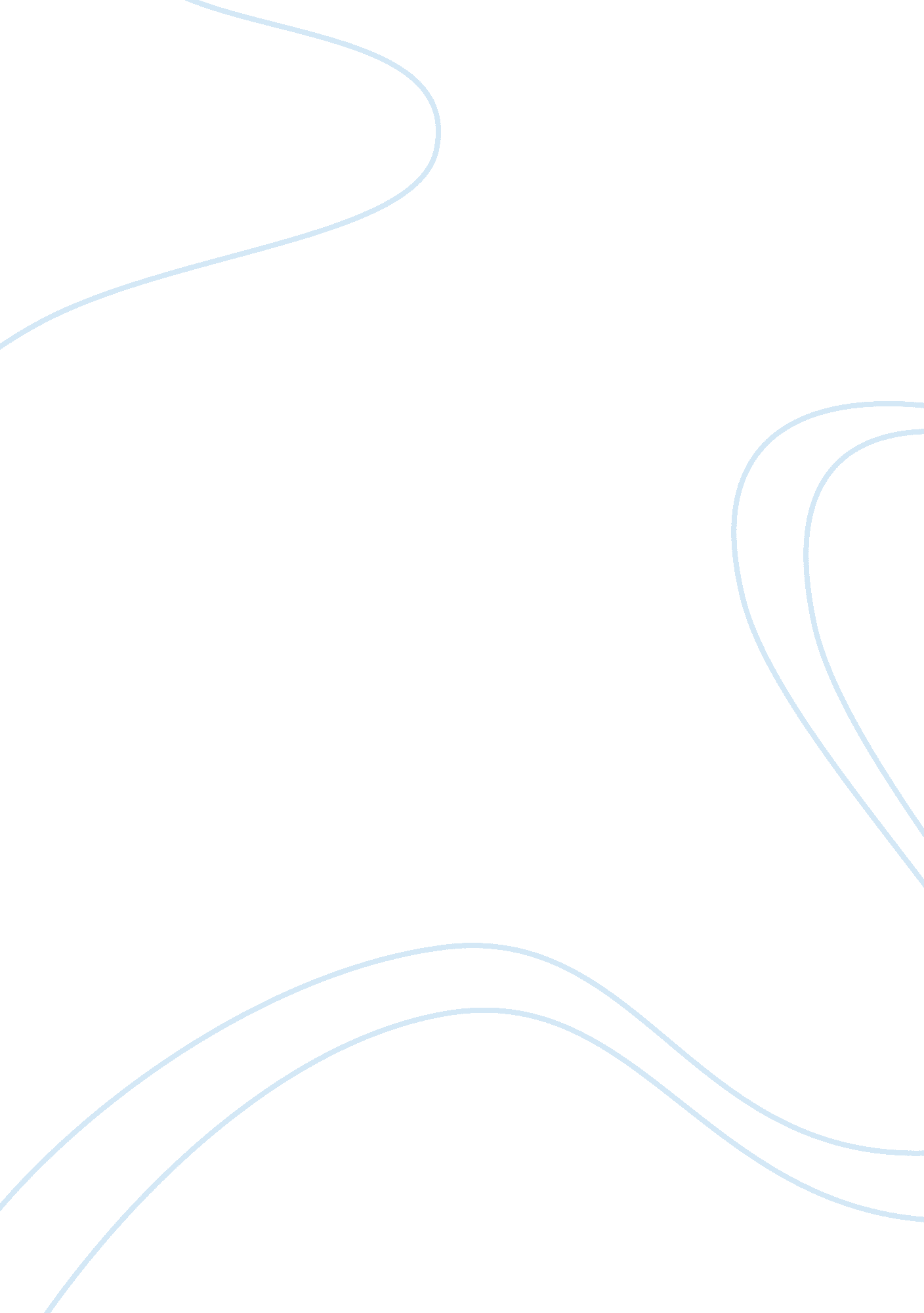 Scottsboro boys tragedy assignmentArt & Culture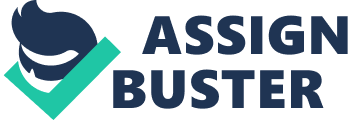 Thesis: American history was Infinitely changed by the Storybook Boys case; the case exposed the country faulty Judicial system, along with Its call and ethnic defects. L. Intro: A. Thesis: American history was infinitely changed by the Storybook Boys case. Through this case, the country faulty Judicial system was exposed, along with its civil and ethnic defects. II. What was the reaction of the United States of America to this trial? And how has that changed between the time of the men’s conviction and now? A. After the first and second trial, despite strong opposing evidence, the country was convinced that no matter the circumstances, two innocent white women had been raped by a group of black men. With the following trials, the country began to come to terms that two of them, Eugene Williams and Roy Wright, were too young to commit and be charged for such a crime. During the following trials, Alabama remained persistent that the African-American men committed the crime, while the rest of the country came to the conclusion, while examining all available evidence, hat the men had many pieces of evidence supporting that they were innocent. This trial began as a large-scale fight and rape but, in the end, was only an extensive scam for two poverty-stricken women to earn vast amounts of money. Many long, painful years after the trial of the Storybook Boys, the country still sits in sorrow that they forced nine young men to suffer such tragedies, despite their own innocence the entire time. B. This trial changed the way America handles all cases; all defense and prosecutors are now given a fair counsel, which has always legally required, but not always enforced, by the 14th amendment and all forms of evidence are taken into consideration by a Jury when deciding the innocence or guilt of clients. C. The only difference between when the young African-American men were convicted and now is that the Juries at the time did not examine all existing evidence as adequate. Many pieces of evidence pinpointing the men’s Innocence were dismissed by the court, or not considered at all. Ill. What was the country Immediate reaction to this case? Why? A. During the early sass’s, segregation was still In high quantity throughout the entry and women’s rights did not exist. But, women were still held at a high standard and were respected. When news of what had happened on the Southern Railroad freight from Chattanooga to Paint Rock spread, gossip and interest quickly diffused throughout the surrounding counties. B. Previous to this case, rape was always given the death sentence In court, no exceptions or alterations. The Storybook Boys trials were the first time In history that anyone charged of rape was convicted with anything other than death. C. Also, because the Storybook Boys were African-American, the country immediately assumed that they were at fault. Concurrently with that time period, African-Americans were believed to be foul, poor, uneducated, and of the lowest class. Prone to these assumptions, the country promptly condemned them and outraged themselves that they had allowed It to happen to white women. IV. What would have occurred differently If this case had twenty-first century many things would have been different. The Storybook Boys trials would not have lasted as long, because after the first trial, the evidence was Lear as to the boys’ innocence. B. In addition, there would have been men and women from many races and cultures found in the Jury, not Just white males. This would have also influenced the decisions of the Jury, during every trial. V. Conclusion A. The Storybook Boys case changed the history of America forever. It highlighted the flawed Judicial system and social and racial inaccuracy often used within it. Even though this has greatly changed since the twenty-first century, many blunders are still found and executed within our Judicial system today. 